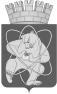 Городской округ«Закрытое административно – территориальное образование  Железногорск Красноярского края»АДМИНИСТРАЦИЯ ЗАТО г. ЖЕЛЕЗНОГОРСКПОСТАНОВЛЕНИЕ       18.04.2024                                                                                                                                        № 624г. ЖелезногорскВ соответствии со статьей 179 Бюджетного кодекса Российской Федерации, Федеральным законом от 06.10.2003 № 131-ФЗ «Об общих принципах организации местного самоуправления в Российской Федерации», Уставом  ЗАТО Железногорск, постановлением Администрации ЗАТО г. Железногорск от 21.08.2013 № 1301 «Об утверждении Порядка принятия решений о разработке, формировании и реализации муниципальных программ ЗАТО  Железногорск»,  ПОСТАНОВЛЯЮ:1. Внести в постановление Администрации ЗАТО г. Железногорск от 06.11.2013 № 1752 «Об утверждении муниципальной программы «Управление муниципальным имуществом ЗАТО Железногорск» следующие изменения:1.1. Приложение к паспорту муниципальной программы «Управление муниципальным имуществом ЗАТО Железногорск» изложить в новой редакции, согласно Приложению № 1 к настоящему постановлению.	1.2. В Приложении № 3 к муниципальной программе «Управление муниципальным имуществом ЗАТО Железногорск»:	1.2.1. Приложение № 1 к подпрограмме «Управление объектами Муниципальной казны ЗАТО Железногорск» изложить в новой редакции, согласно Приложению № 3 к настоящему постановлению.	1.3. В Приложении № 4 к муниципальной программе «Развитие земельных отношений на территории ЗАТО Железногорск»:	1.3.1. Приложение № 1 к подпрограмме «Развитие земельных отношений на территории ЗАТО Железногорск» изложить в новой редакции, согласно Приложению № 5 к настоящему постановлению.	2. Отделу управления проектами и документационного, организационного обеспечения деятельности Администрации ЗАТО г. Железногорск (В.Г. Винокурова) довести настоящее постановление до сведения населения через газету «Город и горожане». 3. Отделу общественных связей Администрации ЗАТО г. Железногорск (И.С. Архипова) разместить настоящее постановление на официальном сайте Администрации ЗАТО г. Железногорск в информационно-телекоммуникационной сети «Интернет».	4. Контроль над исполнением настоящего постановления оставляю за собой. 	5. Настоящее постановление  вступает в силу после его официального опубликования.Исполняющий обязанностиГлавы ЗАТО  г. Железногорск						Р.И. ВычужанинПриложение №2 к постановлению Администрации ЗАТО г. Железногорскот 18.04.2024 № 624Приложение №1 к подпрограмме «Управление  объектамиМуниципальной казны ЗАТО Железногорск»Перечень и значения показателей результативности подпрограммы 1Начальник КУМИ Администрации ЗАТО г. Железногорск							                                            О.В. ЗахароваПриложение №3к постановлению АдминистрацииЗАТО г. Железногорскот 18.04.2024 № 624Приложение № 1 к подпрограмме"Развитие земельных отношений на территории ЗАТО Железногорск"О внесении изменений в  постановление Администрации ЗАТО г. Железногорск от 06.11.2013 № 1752 «Об утверждении муниципальной программы «Управление муниципальным имуществом ЗАТО Железногорск»Приложение №1 к постановлениюАдминистрации ЗАТО г. Железногорскот 18.04.2024 № 624ПЕРЕЧЕНЬцелевых показателей и показателей результативности муниципальной программы, с указанием планируемых к достижению значений в результате реализации муниципальной программыПриложение №1№  
п/пЦель,    
показатели результативности 
Единица
измеренияИсточник 
информации2022 год 2023 год 2024 год 2025 год 2026 год Цель подпрограммы:  Эффективное использование имущества Муниципальной казны ЗАТО ЖелезногорскЦель подпрограммы:  Эффективное использование имущества Муниципальной казны ЗАТО ЖелезногорскЦель подпрограммы:  Эффективное использование имущества Муниципальной казны ЗАТО ЖелезногорскЦель подпрограммы:  Эффективное использование имущества Муниципальной казны ЗАТО ЖелезногорскЦель подпрограммы:  Эффективное использование имущества Муниципальной казны ЗАТО ЖелезногорскЦель подпрограммы:  Эффективное использование имущества Муниципальной казны ЗАТО ЖелезногорскЦель подпрограммы:  Эффективное использование имущества Муниципальной казны ЗАТО ЖелезногорскЦель подпрограммы:  Эффективное использование имущества Муниципальной казны ЗАТО ЖелезногорскЦель подпрограммы:  Эффективное использование имущества Муниципальной казны ЗАТО Железногорск1.Доходы от аренды муниципального имущества (за исключением земельных участков) (ежегодно)  руб.ведомственная  отчетность21 819 492,0635 884 027,5624 838 740,0025 000 000,0025 200 000,002.Удельный вес площадей арендного фонда Муниципальной казны ЗАТО Железногорск, переданных по договорам аренды, в общей площади  объектов арендного фонда Муниципальной казны ЗАТО Железногорск (ежегодно)%Реестр муниципальной собственности ЗАТО Железногорск 94,094,094,094,094,03.Удельный вес объектов недвижимого имущества Муниципальной казны  ЗАТО Железногорск (нежилого фонда),  на которые зарегистрировано право муниципальной собственности, в общем количестве объектов недвижимого имущества Муниципальной казны  ЗАТО Железногорск (нежилого фонда) (ежегодно)%Реестр муниципальной собственности ЗАТО Железногорск98,098,098,098,599,0Перечень и значения показателей результативности подпрограммы 2Перечень и значения показателей результативности подпрограммы 2Перечень и значения показателей результативности подпрограммы 2Перечень и значения показателей результативности подпрограммы 2Перечень и значения показателей результативности подпрограммы 2Перечень и значения показателей результативности подпрограммы 2Перечень и значения показателей результативности подпрограммы 2Перечень и значения показателей результативности подпрограммы 2Перечень и значения показателей результативности подпрограммы 2Перечень и значения показателей результативности подпрограммы 2№
п/пЦель, показатели результативности Единица измеренияИсточник информации2022 год2022 год2023 год2024 год2025 год2026 годЦель подпрограммы: Создание условий для эффективного управления и рационального использования земель на территории ЗАТО ЖелезногорскЦель подпрограммы: Создание условий для эффективного управления и рационального использования земель на территории ЗАТО ЖелезногорскЦель подпрограммы: Создание условий для эффективного управления и рационального использования земель на территории ЗАТО ЖелезногорскЦель подпрограммы: Создание условий для эффективного управления и рационального использования земель на территории ЗАТО ЖелезногорскЦель подпрограммы: Создание условий для эффективного управления и рационального использования земель на территории ЗАТО ЖелезногорскЦель подпрограммы: Создание условий для эффективного управления и рационального использования земель на территории ЗАТО ЖелезногорскЦель подпрограммы: Создание условий для эффективного управления и рационального использования земель на территории ЗАТО ЖелезногорскЦель подпрограммы: Создание условий для эффективного управления и рационального использования земель на территории ЗАТО ЖелезногорскЦель подпрограммы: Создание условий для эффективного управления и рационального использования земель на территории ЗАТО Железногорск1.Доходы от аренды земельных участков (ежегодно)руб.ведомственная отчетность49 215 484,7249 215 484,7254 867 927,6855 400 000,0055 950 000,0056 500 000,002Площадь земельных участков, предоставленных для строительства (ежегодно)гаведомственная отчетность12,512,512,712,812,812,83Количество кадастровых кварталов, в отношении которых проведены комплексные кадастровые работыед.Постановление Правительства Красноярского края от 16.03.2021 N 129-п "О проведении на территории Красноярского края комплексных кадастровых работ"004000Начальник КУМИ Администрации ЗАТО г. ЖелезногорскНачальник КУМИ Администрации ЗАТО г. ЖелезногорскО.В. ЗахароваО.В. Захарова